									Wójt Gminy							Janowice WielkieWNIOSEK O ZAWARCIE UMOWY O ZAOPATRZENIE W WODĘ I / LUB ODPROWADZANIE ŚCIEKÓW           Zwracam się z prośbą o zawarcie umowy o:□ zaopatrzenie w wodę□ odprowadzenie ścieków□ zaopatrzenie w wodę i odprowadzenie ściekówAdres nieruchomości, co do której wnioskodawca chce zawrzeć umowę (miejscowość, ulica, numer posesji i lokalu (jeśli adres został nadany) / miejscowość i numer działki:Nieruchomość: □ w budowie     □ zamieszkana □ usługowa□ stanowi działkę niezabudowaną                 Oświadczam, że nieruchomość:□ jest podłączona do sieci wodociągowej Gminy Janowice Wielkie□ posiada studnię wody własnej:□ opomiarowaną wodomierzem□ nieopomiarowaną wodomierzem□ nie posiada studni wody własnejOświadczam, że nieruchomość:□  jest podłączona do sieci kanalizacyjnej  Gminy Janowice Wielkie□ wprowadza ścieki do zbiornika bezodpływowego □ wprowadza ścieki do  przydomowej oczyszczalni ściekówOświadczam, że dostarczana woda będzie wykorzystywana na cele:□ socjalno-bytowe□ produkcyjneOświadczam, że odbierane ścieki będą miały charakter:□ socjalno-bytowy□ produkcyjnyPosiadany tytuł prawny do nieruchomości:□ własność□ najem/dzierżawa□ użytkowanie□ nieuregulowany stan prawny (nieruchomość została przyłączona do urządzeń wodociągowych lub urządzeń kanalizacyjnych eksploatowanych przez Gminę Janowice Wielkie)Poprzedni odbiorca / właściciel, adres, telefon (jeśli dotyczy) Data przejęcia nieruchomości (jeśli dotyczy):Data odbioru przyłącza (jeśli dotyczy):Wodomierz I:□ główny□ podwodomierz w lokalu□ podwodomierz ogrodowy - do wodomierza nr: □ źródło:           □  sieć gminna          □  studnia□ numer: □ stan: □ sposób wykorzystania:          □ gospodarstwo domowe / budynek          □ ogródWodomierz II:□ główny□ podwodomierz w lokalu□ podwodomierz ogrodowy - do wodomierza nr: □ źródło:           □ sieć gminna          □ studnia□ numer: □ stan: □ sposób wykorzystania:          □ gospodarstwo domowe / budynek          □ ogródWodomierz III:□ główny□ podwodomierz w lokalu□ podwodomierz ogrodowy - do wodomierza nr: □ źródło:           □ sieć gminna          □ studnia□ numer: □ stan: □ sposób wykorzystania:          □ gospodarstwo domowe / budynek          □ ogródDokumenty dołączane do wniosku:□ dokument określający aktualny stan prawny / tytuł prawny do przyłączanej nieruchomości□ w przypadku podmiotu prowadzącego działalność gospodarczą: zaświadczenie o wpisie do ewidencji działalności gospodarczej / zaświadczenie o numerze identyfikacyjnym REGON / aktualny odpis z KRS□ kopia protokołu odbioru robót przyłącza / przyłączy lub protokół zdawczo-odbiorczy w przypadku nabycia nieruchomości□ dokument potwierdzający tożsamość (do wglądu przy podpisywaniu umowy)Niniejszy wniosek stanowi podstawę do sporządzenia przedmiotowej umowy.…………….…………………………………….Data i podpis/-y wnioskodawcy/-ówInformacja dot. przetwarzania danych osobowychAdministratorem danych osobowych zbieranych zgodnie z rozporządzeniem Parlamentu Europejskiego i Rady (2016/78) z dn. 27 kwietnia 2016 r. w sprawie ochrony osób fizycznych w związku z przetwarzaniem danych osobowych  i w sprawie swobodnego przepływu takich danych oraz uchylenia dyrektywy 95/46/WE – jest Urząd Gminy w Janowicach Wielkich, ul. Kolejowa 2, 58-520 Janowice Wielkie (zwany dalej UG). Kontakt z inspektorem ochrony danych osobowych jest możliwy przez e-mail: admin@janowicewielkie.eu lub poprzez siedzibę UG. Pozyskane dane będą przetwarzane przez UG bez ograniczenia czasowego, jedynie w celu i zakresie wynikającym z rozpatrywania wniosków o udzielenie dotacji celowej ze środków budżetu Gminy Janowice Wielkie w związku z wymianą kotłów lub pieców w lokalach mieszkalnych na instalacje przyjazne środowisku, wynikającym z uchwały Nr IX/49/2019 Rady Gminy w Janowicach Wielkich z dnia 9 września 2019 r. w sprawie udzielania dotacji celowej ze środków budżetu Gminy Janowice Wielkie w związku z wymianą kotłów lub pieców w lokalach mieszkalnych na instalacje przyjazne środowisku oraz uchwały Nr XXVIII/158/2021 Rady Gminy w Janowicach Wielkich z dnia 29 czerwca 2021 r. w sprawie zmiany uchwały Nr IX/49/2019 Rady Gminy w Janowicach Wielkich z dnia 9 września 2019 r. w sprawie udzielania dotacji celowej ze środków budżetu Gminy Janowice Wielkie w związku z wymianą kotłów lub pieców w lokalach mieszkalnych na instalacje przyjazne środowisku, w kategorii danych zwykłych. Jedynie w powyższym celu i zakresie mogą być przekazywane osobom trzecim, w  tym do państw trzecich lub organizacji międzynarodowych. Osobom, których dane dotyczą, przysługuje prawo żądania dostępu do nich, sprostowania, usunięcia, ograniczenia przetwarzania lub wniesienia sprzeciwu wobec przetwarzania albo przenoszenia, a także do wniesienia skargi do podmiotu nadzorczego. W oparciu o zebrane dane nie będzie się podejmowało zautomatyzowanych decyzji będących wynikiem profilowania.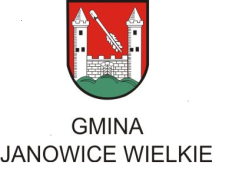 URZĄD GMINY W JANOWICACH WIELKICHURZĄD GMINY W JANOWICACH WIELKICHul. Kolejowa 258-520 Janowice Wielkiewww.janowicewielkie.eu tel. 75-75-15-124/185/285fax. 75-75-15-124/185/285e-mail: gmina@janowicewielkie.eu Imię i nazwisko wnioskodawcy / właściciela nieruchomości / pełna nazwa firmy lub REGON: Imię i nazwisko wnioskodawcy / właściciela nieruchomości / pełna nazwa firmy lub REGON: Imię i nazwisko wnioskodawcy / właściciela nieruchomości / pełna nazwa firmy lub REGON: Imię i nazwisko wnioskodawcy / właściciela nieruchomości / pełna nazwa firmy lub REGON: Adres zamieszkania/siedziby:PESEL:    NIP (firma)Telefon:Imię i nazwisko II wnioskodawcy / właściciela nieruchomości:Imię i nazwisko II wnioskodawcy / właściciela nieruchomości:Imię i nazwisko II wnioskodawcy / właściciela nieruchomości:Imię i nazwisko II wnioskodawcy / właściciela nieruchomości:Adres zamieszkania/siedziby:PESEL:Telefon:Adres do korespondencji:Adres do korespondencji:Adres do korespondencji:Adnotacje służbowe – wypełnia: Inspektor ds. gospodarki komunalnej i zasobów technicznychPotwierdzam spełnienie przez wnioskującego warunków technicznych                                    podpisUwagi:                                    podpis